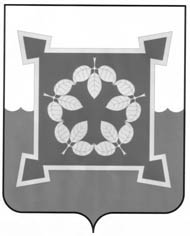 СОБРАНИЕ ДЕПУТАТОВЧЕБАРКУЛЬСКОГО ГОРОДСКОГО ОКРУГА V СОЗЫВАЧелябинской областиРЕШЕНИЕот    «_______» __________ 2019г.    № _______г. ЧебаркульО внесении дополнений в приложение 1 к решению Собрания депутатов Чебаркульского  городского округа от 05.05.2016г. № 127/99 «Об утверждении Положения о комиссии Собрания депутатов Чебаркульского  городского округа  по контролю за достоверностью сведений о доходах, об имуществе и обязательствах имущественного характера, представляемых депутатами Собрания депутатов Чебаркульского городского  округа в новой редакции»В соответствии со статьей 40Федерального закона «Об общих принципах организации местного самоуправления» от 06.10.2003г. №131-ФЗ, Закона Челябинской области от 05.11.2019г. №18-ЗО «О внесении изменений  в статьи 3-2 и 3-6 Закона Челябинской области от 29.01.2009г. № 353-ЗО «О противодействии коррупции в Челябинской области»,  руководствуясь  ст.ст.26, 29 Устава  Чебаркульского городского округа, Собрание депутатов  Чебаркульского городского округа  РЕШАЕТ:1.Внести дополнения в приложение 1 к решению Собрания депутатов Чебаркульского городского округа от05.05.2016г. № 127/99 «Об утверждении Положения о комиссии Собрания депутатов Чебаркульского городского округа  по контролю за достоверностью сведений о доходах, об имуществе и обязательствах имущественного характера, представляемых депутатами Собрания депутатов Чебаркульского  городского  округа в новой редакции»:1.1. Дополнить пунктами 1.1.; 16.1.; 16.2.; 23 следующего содержания:«1.1. Комиссия образована в целях рассмотрения вопроса о применении к депутату, члену выборного органа местного самоуправления, выборному должностному лицу местного самоуправления мер ответственности, предусмотренных частью 7.3-1 статьи 40 Федерального закона «Об общих принципах организации местного самоуправления в Российской Федерации».»;«16.1. Заседание комиссии созывается председателем комиссии и  проводится  при получении: 1)информации о поступлении результатов проверки, проводимой в соответствии с пунктом 1 настоящего Положения. 2) при поступлении заявления о применении к депутату, члену выборного органа местного самоуправления, выборному должностному лицу местного самоуправления мер ответственности, предусмотренных частью 7.3-1 статьи 40 Федерального закона «Об общих принципах организации местного самоуправления в Российской Федерации.16.2.  На основании протокола заседания:1) при рассмотрении  информации, предусмотренной пунктом 1  настоящего положения,   подготавливается доклад   Губернатору Челябинской области  о результатах  проверки, который подписывается председателем комиссии, а в случае его отсутствия - заместителем председателя комиссии и направляется в Управление государственной службы и противодействия коррупции Правительства Челябинской области;2) при рассмотрении информации, предусмотренной пунктом 1.1.  настоящего положения,  подготавливаются рекомендации  Собранию депутатов Чебаркульского городского округа,  для принятия решения о применении мер ответственности, предусмотренных частью 7.3-1 статьи 40 Федерального закона "Об общих принципах организации местного самоуправления в Российской Федерации»,  в порядке  определённом Положением о порядке применении к депутату, члену выборного органа местного самоуправления, выборному должностному лицу местного самоуправления мер ответственности, для принятия решения о применении мер ответственности и направляются в Собрание депутатов Чебаркульского  городского  округа»;«23. Организационное и документационное обеспечение деятельности комиссии, осуществляют аппарат Собрания депутатов Чебаркульского городского округа».	2. Настоящее решение вступает в силу с момента официального обнародования на сайте Собрания депутатов Чебаркульского городского округа в сети «Интернет» -SDChebarcul.eps74.ru и на информационных стендах Чебаркульского городского округа.3. Контроль исполнения настоящего решения возложить на  постоянную депутатскую комиссию по нормотворчеству… (И.Б.Журавлев).Председатель Собрания депутатовЧебаркульского  городского округа			С.М.СтаростинИсполняющий обязанности ГлавыЧебаркульского городского округа				С.А.ВиноградоваСОГЛАСОВАНО:Председатель постоянной депутатскойКомиссии по нормотворчеству…				И.Б.ЖуравлевПроект подготовил:Управляющий деламиСобрания депутатов							Н.Б.Якупова